ГОСУДАРСТВЕННОЕ АВТОНОМНОЕ ПРОФЕССИОНАЛЬНОЕ ОБРАЗОВАТЕЛЬНОЕ УЧРЕЖДЕНИЕ ЧУКОТСКОГО АВТОНОМНОГО ОКРУГА« ЧУКОТСКИЙ СЕВЕРО-ВОСТОЧНЫЙ ТЕХНИКУМ ПОСЁЛКА ПРОВИДЕНИЯ »РАБОЧАЯ  ПРОГРАММА УЧЕБНОЙ  ДИСЦИПЛИНЫОП.12 «ИНФОРМАЦИОННЫЕ ТЕХНОЛОГИИ В ПРОФЕССИОНАЛЬНОЙ ДЕЯТЕЛЬНОСТИ»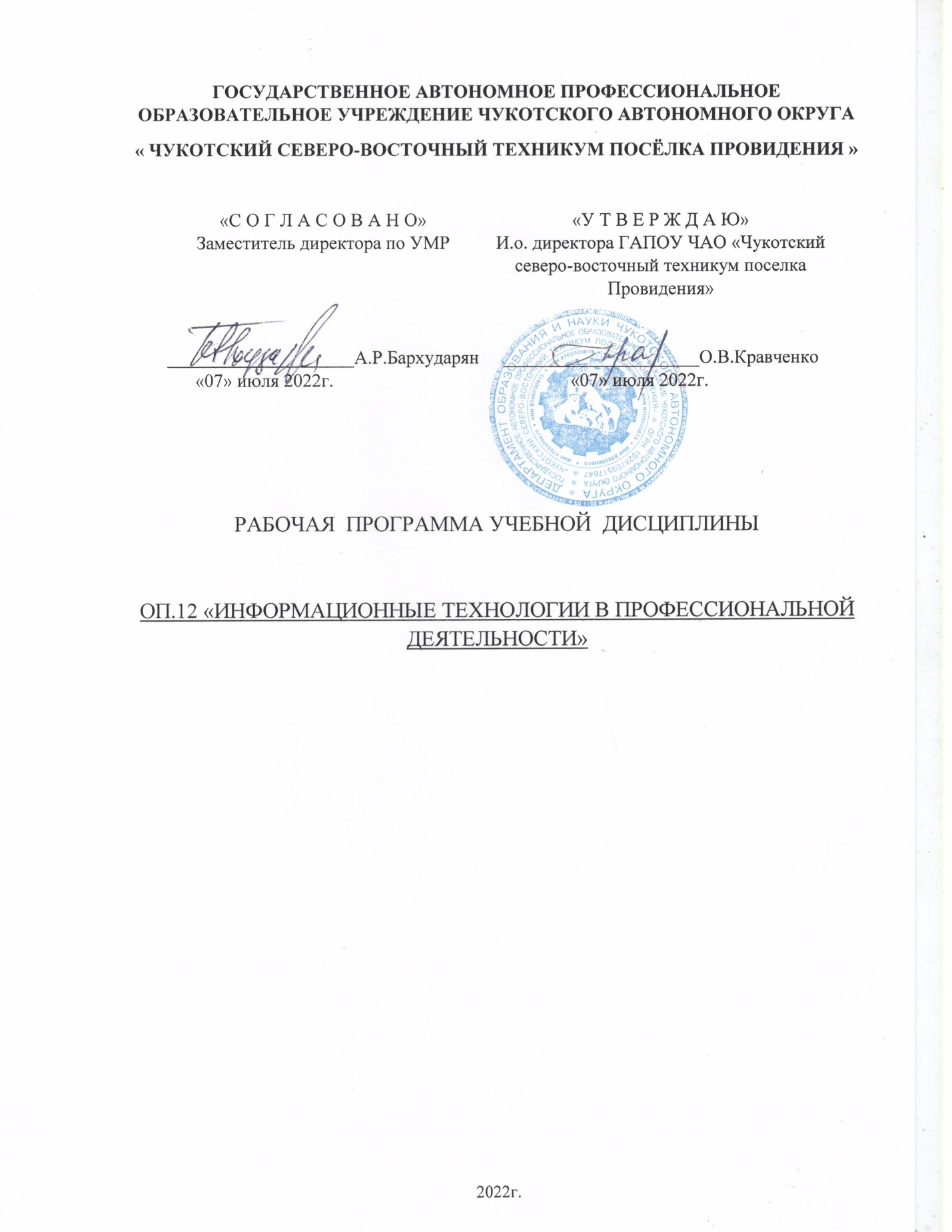 2022г.Рабочая программа учебной дисциплины разработана на основе Федеральных государственных образовательных стандартов (далее – ФГОС) по профессии среднего профессионального образования (далее СПО) 08.01.29 Мастер по ремонту и обслуживанию инженерных систем жилищно-коммунального хозяйства.Организация-разработчик: Государственное автономное профессиональное образовательное учреждение Чукотского автономного округа « Чукотский северо-восточный техникум посёлка Провидения »Рассмотрена методическим объединением преподавателей общепрофессиональных и профессиональных дисциплинПротокол от «07» июля  2022г.  № 3СОДЕРЖАНИЕПОЯСНИТЕЛЬНАЯ ЗАПИСКАПрограмма учебной дисциплины разработана на основе ФГОС СПО. Включает в себя: паспорт рабочей программы (место учебной дисциплины в структуре ППКРС, цели и задачи учебной дисциплины – требования к результатам освоения дисциплины); структуру и примерное содержание учебной дисциплины (объем учебной дисциплины и виды учебной работы, тематический план и содержание учебной дисциплины); условия реализации дисциплины (требования к минимальному материально-техническому обеспечению, информационное обеспечение обучения, рекомендуемых учебных изданий, Интернет-ресурсов, основной дополнительной литературы); контроль и оценку результатов освоения дисциплины. Дисциплина входит в состав общепрофессиональных дисциплин профессионального цикла  ППКРС по профессии 08.01.26 Мастер по ремонту и обслуживанию инженерных систем жилищно-коммунального хозяйства. Рабочая программа учебной дисциплины ОП.12 «Информационные технологии в профессиональной деятельности»разработана на основе Федерального государственного образовательного стандарта среднего профессионального образования по профессии 08.01.26 Мастер по ремонту и обслуживанию инженерных систем жилищно-коммунального хозяйства, в соответствии с Федеральным законом от 29 декабря 2012 г. N 273-ФЗ "Об образовании в Российской Федерации"Основой для изучения учебной дисциплины «Информационные технологии в профессиональной деятельности» является дисциплина «Информатика».В результате изучения дисциплины студент должен:иметь представление:- о роли и месте знаний по дисциплине «Информационные технологии в профессиональной деятельности» при освоении смежных дисциплин по специальности и в сфере профессиональной деятельности;- о многообразии информационных технологий и их информационном и аппаратно – программном обеспечении;- о тенденциях и перспективах развития информационных технологий;знать:основные понятия автоматизированной обработки информации;общий состав и структуру персональных компьютеров и вычислительныхсистем;состав, функции и возможности использования информационных ителекоммуникационных технологий в профессиональной деятельности;методы и средства сбора, обработки, хранения, передачи и накопленияинформации;базовые системные программные продукты и пакеты прикладных программ вобласти профессиональной деятельности; основные методы и приемы обеспечения информационной безопасности;уметь:использовать технологии сбора, размещения, хранения, накопления,преобразования и передачи данных в профессионально ориентированныхинформационных системах;использовать в профессиональной деятельности различные видыпрограммного обеспечения, в т.ч. специального;применять компьютерные и телекоммуникационные средства;  Всё это даёт возможность составить себе ясное представление о содержании темы. После этого можно приступать к более глубокому изучению темы и выполнению практических заданий.Рабочая программа может использоваться другими профессиональными образовательными организациями, реализующими образовательную программу среднего общего образования в пределах ОПОП СПО на базе основного общего образования; программы подготовки квалифицированных рабочих, служащих (ППКРС).ПАСПОРТ РАБОЧЕЙ ПРОГРАММЫ1.1Область применения примерной программы Программа учебной дисциплины ОП.12 «Информационные технологии в профессиональной деятельности» является частью  основной профессиональной образовательной программы в соответствии с ФГОС по  профессии   СПО. Программа учебной дисциплины ОП.12 «Информационные технологии в профессиональной деятельности»  может быть использована для изучения информационных технологий  в учреждениях среднего   профессионального образования, реализующих образовательную программу среднего (полного) общего образования, при подготовке квалифицированных рабочих и специалистов среднего звена.1.2Место учебной дисциплины в структуре основной профессиональной образовательной программы:Дисциплина входит в состав общепрофессиональных дисциплин профессионального цикла.1.3. Цели и задачи учебной дисциплины: – требования к результатам освоения учебной дисциплины:В результате освоения учебной дисциплины обучающийся должен уметь:использовать технологии сбора, размещения, хранения, накопления,преобразования и передачи данных в профессионально ориентированныхинформационных системах;использовать в профессиональной деятельности различные видыпрограммного обеспечения, в т.ч. специального;применять компьютерные и телекоммуникационные средства;В результате освоения учебной дисциплины обучающийся знать:основные понятия автоматизированной обработки информации;общий состав и структуру персональных компьютеров и вычислительныхсистем;состав, функции и возможности использования информационных и телекоммуникационных технологий в профессиональной деятельности;методы и средства сбора, обработки, хранения, передачи и накопленияинформации;базовые системные программные продукты и пакеты прикладных программ вобласти профессиональной деятельности;основные методы и приемы обеспечения информационной безопасности;В результате освоения учебной дисциплины обучающийся должен обладать общими компетенциями:ОК 1. Понимать сущность и социальную значимость своей будущей профессии, проявлять к ней устойчивый интерес. ОК 2. Организовывать собственную деятельность, выбирать типовые методы и способы выполнения профессиональных задач, оценивать их эффективность и качество. ОК 3. Принимать решения в стандартных и нестандартных ситуациях и нести за них ответственность. ОК 4. Осуществлять поиск и использование информации, необходимой для эффективного выполнения профессиональных задач, профессионального и личностного развития. ОК 5.   Использовать   информационно-коммуникационные   технологии в профессиональной деятельности. ОК 6. Работать   в коллективе   и   в команде,   эффективно   общаться с коллегами, руководством, потребителями. ОК 7. Брать на себя ответственность за работу членов команды (подчиненных), за результат выполнения заданий. ОК 8. Самостоятельно определять задачи профессионального и личностного развития, заниматься самообразованием, осознанно планировать повышение квалификации. ОК 9. Ориентироваться    в условиях    частой    смены    технологи в профессиональной деятельности. В результате освоения учебной дисциплины обучающийся должен обладать профессиональными компетенциями ПК 1.1. Выполнять регулировку узлов, систем и механизмов двигателя и приборов электрооборудования. ПК 1.2. Подготавливать почвообрабатывающие машины. ПК 1.3. Подготавливать посевные, посадочные машины и машины для ухода за посевами. ПК 1.4. Подготавливать уборочные машины. ПК 1.5. Подготавливать машины и оборудование для обслуживания животноводческих ферм, комплексов и птицефабрик. ПК 1.6. Подготавливать рабочее и вспомогательное оборудование тракторов и автомобилей. ПК 2.1. Определять рациональный состав агрегатов и их эксплуатационные показатели. ПК 2.2. Комплектовать машинно-тракторный агрегат. ПК 2.3. Проводить работы на машинно-тракторном агрегате. ПК 2.4. Выполнять механизированные сельскохозяйственные работы.ПК 3.1. Выполнять техническое обслуживание сельскохозяйственных машин и механизмов.ПК 3.2. Проводить диагностирование неисправностей сельскохозяйственных машин и механизмов.ПК 3.3. Осуществлять технологический процесс ремонта отдельных деталей и узлов машин и механизмов.ПК 3.4. Обеспечивать режимы консервации и хранения сельскохозяйственной техники.ПК 4.1. Участвовать в планировании основных показателей машинно-тракторного парка сельскохозяйственного предприятия.ПК 4.2. Планировать выполнение работ исполнителями.ПК 4.3. Организовывать работу трудового коллектива.ПК 4.4. Контролировать ход и оценивать результаты выполнения работ исполнителями.ПК 4.5. Вести утвержденную учетно-отчетную документацию.1.4. Количество  часов  на  освоение  программы учебной дисциплины:максимальной учебной нагрузки обучающегося  76 часов, в том числе:обязательной аудиторной учебной нагрузки обучающегося 51 час;           самостоятельной работы обучающегося 25 часовСТРУКТУРА И СОДЕРЖАНИЕ УЧЕБНОЙ ДИСЦИПЛИНЫ2.1. ОБЪЕМ УЧЕБНОЙ ДИСЦИПЛИНЫ И ВИДЫ УЧЕБНОЙ РАБОТЫВВЕДЕНИЕРоль информационной деятельности в современном обществе, его экономической, социальной, культурной, образовательной сферах. РАЗДЕЛ 1. АВТОМАТИЗИРОВАННАЯ ОБРАБОТКА ИНФОРМАЦИИ: ОСНОВНЫЕ ПОНЯТИЯ И ТЕХНОЛОГИЯТема 1.1.  Информация, информационные процессы и информационное общество.Понятие информационных и коммуникационных технологий, их основные принципы, методы, свойства и эффективность. Понятие информации. Носители информации. Виды информации. Кодирование информации. Измерение информации. Информационные процессы. Информатизация общества, развитие вычислительной техники.Тема 1.2.  Технологии обработки информации, управления базами данных; компьютерные коммуникации.Персональный компьютер – устройство для накопления, обработки и передачи информации. Назначение и основные функции текстового редактора, графического редактора, электронных таблиц, систем управления базами данных. Локальные и глобальные компьютерные сети.РАЗДЕЛ 2.ОБЩИЙ СОСТАВ И СТРУКТУРА ПЕРСОНАЛЬНЫХ КОМПЬЮТЕРОВ И ВЫЧИСЛИТЕЛЬНЫХ СИСТЕМ, ИХ ПРОГРАММНОЕ ОБЕСПЕЧЕНИЕ.Тема 2.1. Архитектура персонального компьютера, структура вычислительных систем.Магистрально-модульный принцип построения компьютера. Внутренняя архитектура компьютера. Память персонального компьютера. Периферийные устройства: клавиатура, монитор, мышь, принтер, сканер, модем, джойстик; мультимедийные компоненты.Тема 2.2.Программное обеспечение вычислительной техники.Программный принцип управления компьютером. Операционная система: назначение, состав, загрузка. Виды программ для компьютеров. Понятие файла, папки и правила задания их имен. Шаблоны имен файлов. Путь к файлу.Тема 2.3.  Операционные системы и оболочки: графическая оболочка Windows.Основные элементы окна Windows. Управление окнами. Меню и запросы. Справочная система. Работа с пиктограммами программ. Переключение между программами. Обмен данными между приложениями. Операции с папками и файлами. Печать документов.Тема 2.4.  Прикладное программное обеспечение: файловые менеджеры, программы-архиваторы, утилиты.Файловые менеджеры. Программы-архиваторы. Пакеты утилит для Windows. Общий обзор. Назначение и возможности. Порядок работы.РАЗДЕЛ 3. ЗАЩИТА ИНФОРМАЦИИ ОТ НЕСАНКЦИОНИРОВАННОГО ДОСТУПА. АНТИВИРУСНЫЕ СРЕДСТВА ЗАЩИТЫ ИНФОРМАЦИИ.Тема 3.1.  Защита информации от несанкционированного доступа. Антивирусные средства защиты информации.Защита информации от несанкционированного доступа. Необходимость защиты. Архивирование информации как средство защиты.Защита информации от компьютерных вирусов. Компьютерные вирусы: методы распространения, профилактика заражения. Антивирусные программы.Тема 3.2.  Защита информации от несанкционированного доступа. Антивирусные средства защиты информации.Защита информации от несанкционированного доступа. Необходимость защиты. Архивирование информации как средство защиты.Защита информации от компьютерных вирусов. Компьютерные вирусы: методы распространения, профилактика заражения. Антивирусные программы.Тема 3.3. Безопасность информации Правовые аспекты использования информационных технологий и программного обеспечения.Законодательство в сфере защиты информационной собственности и авторских прав. Лицензионное программное обеспечение.РАЗДЕЛ 4. ПРИКЛАДНЫЕ ПРОГРАММНЫЕ СРЕДСТВА.Тема 4.1. Текстовые процессоры.Текстовый процессор Microsoft Word: понятие, назначение, возможности. Объекты (текст, таблица, внедренный объект), типовые действия с ними. Инструментальная среда: понятия. Обеспечение взаимодействия текста, графики, таблицы и других объектов, составляющих итоговый документ. Правила ввода, оформления и редактирования текста. Форматирование текста: понятие, назначение, технология.Колонтитулы: понятие, их назначение. Технология работы с табличной формой, иллюстрациями, выполнение колонной верстки. Предварительный просмотр. Установка параметров печати. Вывод документа на печать.Практические занятия 1:Создание документа, набор и редактирование текста. Сохранение документа. Шрифтовое оформление и форматирование текста. Вставка в текстовый документ рисунка, таблицы или диаграммы. Редактирование набранного текста. Разбиение на страницы. Распечатка текста на печатающем устройстве.Тема 4.2. Графические редакторы.Методы представления графических изображений. Виды графики. Цвет и методы его описания.  Графический редактор: назначение, пользовательский интерфейс, основные функции. Палитры цветов. Создание и редактирование изображений. Форматы графических файлов. Печать графических файлов.Практическое занятие 2: Создание рисунка в приложении типа Paint. Сохранение его в файле.Тема 4.3.  Электронные таблицы.Структура интерфейса табличного процессора. Объекты электронной таблицы и их параметры. Данные, хранящиеся в объектах электронной таблицы. Типовые действия над объектами. Технология создания и форматирования любого объекта электронной таблицы, диаграмм. Типы диаграмм в электронной таблице и их составные части. Редактирование диаграмм.Практическое занятие 3:Создание, заполнение, оформление и редактирование электронной таблицы. Работа с графическими возможностями электронной таблицы. Проведение расчетов и поиска информации в электронной таблице с использованием формул, функций и запросов.Тема 4.4. Системы управления базами данных.Основные элементы базы данных. Режим работы. Создание формы и заполнение базы данных. Оформление, форматирование и редактирование данных. Сортировка информации. Скрытие полей и записей. Организация поиска и выполнение запроса в базе данных. Режимы поиска. Формулы запроса. Понятие и структура отчета. Создание и оформление отчета. Модернизация отчета. Вывод отчетов на печать и копирование в другие документы.Тема 4.5. Компьютерные презентации.Microsoft Power Point: назначение, функциональные возможности, объекты и инструменты, области использования приложения, этапы. Создание и оформление презентаций. Звуковое и визуальное сопровождение. Демонстрация слайдов.Практическое занятие 4:Создание формы и заполнение базы данных. Сортировка записей. Организация запроса в базе данных.  Создание отчета по информации базы данных. Копирование в другой документ и распечатка отчета.Создание и демонстрация слайдов.РАЗДЕЛ 5. ЛОКАЛЬНЫЕ И ГЛОБАЛЬНЫЕ КОМПЬЮТЕРНЫЕ СЕТИ, СЕТЕВЫЕ ТЕХНОЛОГИИ ОБРАБОТКИ ИНФОРМАЦИИТема 5.1. Локальные и глобальные компьютерные сети, сетевые технологии обработки информации.Передача информации. Линии связи, их основные компоненты и характеристики. Компьютерные телекоммуникации: назначение, структура, ресурсы. Локальные и глобальные компьютерные сети.Тема 5.2 Основные услуги компьютерных сетей.Основные услуги компьютерных сетей: электронная почта, телеконференции, файловые архивы. Гипертекст. Сеть Internet: структура, адресация, протоколы передачи. Способы подключения. Браузеры. Информационные ресурсы. Поиск информации.Тема 5.3. Технология передачи данных в компьютерных сетях.Технология поиска информации в сети Интернет. Принципы пакетной передачи данных, организация межсетевого взаимодействия. Использование информационных ресурсов для поиска и хранения информации.РАЗДЕЛ 6. АВТОМАТИЗИРОВАННЫЕ СИСТЕМЫ. СИСТЕМЫ ПРОЕКТИРОВАНИЯ.Тема 6.1. Автоматизированные системы. Системы проектирования.Автоматизированное рабочее место специалиста. Виды автоматизированных систем. Назначение, состав и принципы организации типовых профессиональных автоматизированных систем. Системы проектирования: назначение, функциональные возможности. Использование информационных технологий в профессиональной деятельности, перспективы их развития.Тема 6.2 Основные понятия автоматизированной обработки информации.Чтение (интерпретация) интерфейса специализированного программного обеспечения, поиск контекстной помощи, работа с документацией. Применение специализированного программного обеспечения для сбора, хранения и обработки информации в профессиональной деятельности.3.ТЕМАТИЧЕСКОЕ ПЛАНИРОВАНИЕс учетом профиля учебной дисциплиныПри реализации содержания общепрофессиональной учебной дисциплины ОП.12 «Информационные технологии в профессиональной деятельности»в пределах освоения образовательного цикла ОПОП СПО (ППКРС) на базе основного общего образования с получением среднего общего образования максимальная учебная нагрузка студентов составляет: 3.1 Тематический планПрофиль: технический3.2. Тематический план и содержание учебной дисциплины ОП.12 «Информационные технологии в профессиональной деятельности»Для характеристики уровня освоения учебного материала используются следующие обозначения:1. – ознакомительный (узнавание ранее изученных объектов, свойств); 2. – репродуктивный (выполнение деятельности по образцу, инструкции или под руководством)3. – продуктивный (планирование и самостоятельное выполнение деятельности, решение проблемных задач)4.УЧЕБНО-МЕТОДИЧЕСКОЕ И МАТЕРИАЛЬНО-ТЕХНИЧЕСКОЕ ОБЕСПЕЧЕНИЕ РАБОЧЕЙ ПРОГРАММЫ УЧЕБНОЙ ДИСЦИПЛИНЫ ОП.12. «ИНФОРМАЦИОННЫЕ ТЕХНОЛОГИИ В ПРОФЕССИОНАЛЬНОЙ ДЕЯТЕЛЬНОСТИ».Освоение программы учебной дисциплины «Информационные технологии в профессиональной деятельности» предполагает наличие в профессиональной образовательной организации, реализующей образовательную программу среднего общего образования в пределах освоения ОПОП СПО на базе основного общего образования, учебного кабинета, в котором имеется возможность обеспечить свободный доступ в Интернет во время учебного занятия и в период вне­ учебной деятельности обучающихся.Помещение кабинета должно удовлетворять требованиям санитарно-эпидемиологических правил и нормативов (СанПиН 2.4.2 № 178-02) и быть оснащено типовым оборудованием, указанным в настоящих требованиях, в том числе специализированной учебной мебелью и средствами обучения, достаточными для выполнения требований к уровню подготовки обучающихся. В состав учебно-методического и материально-технического обеспечения программы учебной дисциплины «Информационные технологии в профессиональной деятельности» входят:•	многофункциональный комплекс преподавателя; •	технические средства обучения (средства ИКТ): компьютеры (рабочие станции с CD ROM (DVD ROM); •	рабочее место педагога с одно ранговой локальной сетью кабинета, (Интернет); периферийное оборудование и оргтехника (принтер на рабочем месте педагога, сканер на рабочем месте педагога, веб-камера, проектор и экран); •	наглядные пособия (комплекты учебных таблиц, плакаты): «Организация рабочего места и техника безопасности», «Архитектура компьютера», «Архитектура компьютерных сетей», «Виды профессиональной информационной деятельности человека и используемые инструменты (технические средства и информационные ресурсы)», «Раскладка клавиатуры, используемая при клавиатурном письме», «История информатики»; схемы: «Моделирование, формализация, алгоритмизация», «Основные этапы разработки программ», «Системы счисления», «Логические операции», «Блок-схемы», «Алгоритмические конструкции», «Структуры баз данных», «Структуры веб-ресурсов», и др.); •	компьютеры на рабочих местах с системным программным обеспечением (для операционной системы Windows, системами программирования и прикладным программным обеспечением по каждой теме программы учебной дисциплины «Информационные технологии в профессиональной деятельности»; •	печатные и экранно-звуковые средства обучения; •	расходные материалы: бумага, картриджи для принтера и копировального аппарата, диск для записи (CD-R или CD-RW); •	учебно-практическое оборудование; •	вспомогательное оборудование; •	комплект технической документации, в том числе паспорта на средства обучения, инструкции по их использованию и технике безопасности; •	библиотечный фонд. Оборудование учебного кабинета:15 шт. –ученических столов, 30 шт.- стульев, интерактивная доска -1 шт, стенды , плакаты, библиотечный фонд, мультимедийные и печатные средства обучения (учебная и методическая литература, УМК, ФОС, методические разработки уроков и внеклассных мероприятий, комплекты презентаций, электронные образовательные ресурсы.Технические средства обучения: 1  интерактивная доска,1 проектор, : 13 компьютеров, 1 сканер, 1 принтер, веб- камера-1 шт, одноранговая локальная сеть, (Интернет).Оборудование учебного кабинета и рабочих мест: - рабочее место преподавателя- 1;-  рабочие места обучающихся- 12;- место и мебель  для рационального размещения и хранения средств обучения;- Компьютеры: 1.  IMANGO на базе процессора  Intel ® Celeron ® E 3200-5шт.,2.NT на базе процессора Intel ® Celeron ® E 1200-3шт.,3 ASUS на базе процессора INTEL® PENTIUM ® CPU G620@ -3шт.,4. FORMOZA на базе процессора Intel ® CORE ™ I 3 -2120 CPU @ -1шт.,5. City Line  на базе процессора AMD R-4-4000 APU writh Radeon ™ HD Graphics 3.00GHz -1 шт.  - Мультимедийный проектор:  EPSON EB-S72.-Интерактивнаядоска  INTERWRITE © GTCO Cal Comp INC  -1 шт.- Звуковые колонки Genius модель SP-S120 -1 шт.- Вебкамера Defender G-lens 2552 -1- принтер Canon LBP2900 -1 шт.- Сканер  HP SCANJET 5590P (L1912A)- 1 шт.- Компьютеры объединены в локальные сеть,  имеется выход в Internet по ADSL каналу. - используется лицензионное программное обеспечения ПК.5. ПЕРЕЧЕНЬ РЕКОМЕНДУЕМЫХ УЧЕБНЫХ ИЗДАНИЙ, ИНТЕРНЕТ-РЕСУРСОВДля студентовМихеева Е.В. Информационные технологии в профессиональной деятельности; учебник; – М.: Изд-во Академия, 2017.Михеева Е.В. Информатика.; практикум.; – М.: Изд-во Академия, 2017Огонесов В.О. Информационные технологии в профессиональной деятельности. – М.: Изд-во Академия, 2017.Для преподавателейКолмыкова, Е.А. Информатика: учебное пособие для студентовпрофессионального образования / Е.А. Колмыкова, И.А. Кумскова - 7-е изд., – М. : Издательский центр «Академия», 2017. – 416 с.Максимов Н.В., Партыка Т.Л.,Попов И.И. Технические средства информатизации – М.: ИД «ФОРУМ», 2018.Цветкова М.С., Великович Л.С. Информатика и ИКТ: учебник для студ. учреждений сред.проф. образования. — М., 2016Интернет-ресурсы1. www.megabook.ru (Мегаэнциклопедия Кирилла и Мефодия, разделы «Наука / Математика.Кибернетика» и «Техника / Компьютеры и Интернет»).2.	http://ru.iite.unesco.org/publications (Открытая электронная библиотека «ИИТО- ЮНЕСКО» по ИКТ в образовании).3.	www.books.altlinux.ru/altlibrary/openoffice (электронная книга «ОpenOffice.org: Теория и практика»).4.	Электронная Библиотечная Система IPRbooks.5. http://ru.wikipedia.org/wiki/6. http://yandex.ru/yandsearch6. Контроль и оценка результатов освоения УЧЕБНОЙ ДисциплиныКонтрольи оценка результатов освоения дисциплины осуществляется преподавателем в процессе проведения практических занятий, тестирования, а также выполнения обучающимися индивидуальных заданий.«С О Г Л А С О В А Н О»Заместитель директора по УМР____________________А.Р.Бархударян      «07» июля 2022г.«У Т В Е Р Ж Д А Ю»И.о. директора ГАПОУ ЧАО «Чукотский северо-восточный техникум поселка Провидения»_____________________О.В.Кравченко                «07» июля 2022г.стрПОЯСНИТЕЛЬНАЯ ЗАПИСКА……………………………………………...ПОЯСНИТЕЛЬНАЯ ЗАПИСКА……………………………………………...4-51ПАСПОРТ РАБОЧЕЙ ПРОГРАММЫ………………………………......6-81.1 Общая характеристика учебной дисциплины…………...…………..61.2 Место учебной дисциплины в учебном плане………………………61.3 Результаты освоения учебной дисциплины………………………....71.4. Количество часов на освоение программы учебной дисциплины...7-82СОДЕРЖАНИЕ УЧЕБНОЙ ДИСЦИПЛИНЫ………..…………………9-123. ТЕМАТИЧЕСКОЕ ПЛАНИРОВАНИЕ с учетом профиля учебной дисциплины………………………………………………………………..13-203.1 Тематическое планирование 3.2 Тематический план и содержание учебной дисциплины …………13-1415-204УЧЕБНО-МЕТОДИЧЕСКОЕ И МАТЕРИАЛЬНО-ТЕХНИЧЕСКОЕ ОБЕСПЕЧЕНИЕ УЧЕБНОЙ ПРОГРАММЫ …………………………..215ПЕРЕЧЕНЬ РЕКОМЕНДУЕМЫХ УЧЕБНЫХ ИЗДАНИЙ, ИНТЕРНЕТ-РЕСУРСОВ………………………………………………….226. КОНТРОЛЬ И ОЦЕНКА РЕЗУЛЬТАТОВ ОСВОЕНИЯ УЧЕБНОЙ ДИСЦИПЛИНЫ24Наименование разделов и темMax учебн.нагрузкачас.ВСЕГОчас.Из нихИз нихИз нихВнеаудсамостработаНаименование разделов и темMax учебн.нагрузкачас.ВСЕГОчас.Теор..занятПракти лаб.КонтрабВнеаудсамостработаВВЕДЕНИЕ442--2Роль информационной деятельности в современном обществе, его экономической, социальной, культурной, образовательной сферах.442--2Раздел 1. Автоматизированная обработка информации: основные понятия и технология884--4Тема 1.1.  Информация, информационные процессы и информационное общество442--2Тема 1.2.  Технологии обработки информации, управления базами данных; компьютерные коммуникации442--2Раздел 2. Общий состав и структура персональных компьютеров и вычислительных систем, их программное обеспечение15158--7Тема 2.1. Архитектура персонального компьютера, структура вычислительных систем442--2Тема 2.2.Программное обеспечение вычислительной техники.442--2Тема 2.3.  Операционные системы и оболочки: графическая оболочка Windows552--3Тема 2.4.  Прикладное программное обеспечение: файловые менеджеры, программы-архиваторы, утилиты222---Раздел 3. Защита информации от несанкционированного доступа. Антивирусные средства защиты информации886--2Тема 3.1.  Защита информации от несанкционированного доступа. Антивирусные средства защиты информации442--2Тема 3.2.  Защита информации от несанкционированного доступа. Антивирусные средства защиты информации222---Тема 3.3. Безопасность информации Правовые аспекты использования информационных технологий и программного обеспечения222---Раздел 4. Прикладные программные средства2828108-10Тема 4.1. Текстовые процессоры.6622-2Тема 4.2. Графические редакторы6622-2Тема 4.3.  Электронные таблицы6622-2Тема 4.4. Системы управления базами данных442--2Тема 4.5. Компьютерные презентации.6622-2Раздел 5. Локальные и глобальные компьютерные сети, сетевые технологии обработки информации666---Тема 5.1. Локальные и глобальные компьютерные сети, сетевые технологии обработки информации222---Тема 5.2 Основные услуги компьютерных сетей222---Тема 5.3. Технология передачи данных в компьютерных сетях222---Раздел 6. Автоматизированные системы. Системы проектирования444---Тема 6.1. Автоматизированные системы. Системы проектирования.222---Тема 6.2 Основные понятия автоматизированной обработки информации.222---Дифференцированный зачет33--3-ИТОГО7676408325ИТОГОВАЯ АТТЕСТАЦИЯ в форме экзаменаИТОГОВАЯ АТТЕСТАЦИЯ в форме экзаменаИТОГОВАЯ АТТЕСТАЦИЯ в форме экзаменаИТОГОВАЯ АТТЕСТАЦИЯ в форме экзаменаИТОГОВАЯ АТТЕСТАЦИЯ в форме экзаменаИТОГОВАЯ АТТЕСТАЦИЯ в форме экзаменаИТОГОВАЯ АТТЕСТАЦИЯ в форме экзаменаНаименование разделов и темСодержание учебного материала, лабораторные и практические работы, самостоятельная работа обучающихсяОбъем часовУровень освоения1234Введение-2 часа(2ч.)Введение-2 часа(2ч.)2Роль информационной деятельности в современном обществе, его экономической, социальной, культурной, образовательной сферах. Содержание учебного материала21Роль информационной деятельности в современном обществе, его экономической, социальной, культурной, образовательной сферах. Поиск сходства и различия протекания информационных процессов у человека, в биологических, технических и социальных системах. Классификация информационных процессов по принятому основанию. Выделение основных информационных процессов в реальных системах. Значение информатики при освоении специальности.21Роль информационной деятельности в современном обществе, его экономической, социальной, культурной, образовательной сферах. Практическая работа--Роль информационной деятельности в современном обществе, его экономической, социальной, культурной, образовательной сферах. Лабораторная работа--Роль информационной деятельности в современном обществе, его экономической, социальной, культурной, образовательной сферах. Контрольная работа--Роль информационной деятельности в современном обществе, его экономической, социальной, культурной, образовательной сферах. Самостоятельная работа:Подготовить сообщение на тему: «История возникновения вычислительной техники».Доклад: «Значение информатики при освоении специальности»21Раздел 1. Автоматизированная обработка информации: основные понятия и технология-4часа(4ч.)Раздел 1. Автоматизированная обработка информации: основные понятия и технология-4часа(4ч.)4Тема 1.1.  Информация, информационные процессы и информационное обществоСодержание учебного материала22Тема 1.1.  Информация, информационные процессы и информационное обществоПонятие информационных и коммуникационных технологий, их основные принципы, методы, свойства и эффективность. Понятие информации. Носители информации. Виды информации. Кодирование информации. Измерение информации. Информационные процессы. Информатизация общества, развитие вычислительной техники.22Тема 1.1.  Информация, информационные процессы и информационное обществоПрактические занятия--Тема 1.1.  Информация, информационные процессы и информационное обществоЛабораторная работа --Тема 1.1.  Информация, информационные процессы и информационное обществоКонтрольная работа--Тема 1.1.  Информация, информационные процессы и информационное обществоСамостоятельная работа:Подготовить сообщение на тему: «Гигиенические требованиях к персональным компьютерам»21Тема 1.2.  Технологии обработки информации, управления базами данных; компьютерные коммуникацииСодержание учебного материала22Тема 1.2.  Технологии обработки информации, управления базами данных; компьютерные коммуникацииПерсональный компьютер – устройство для накопления, обработки и передачи информации. Назначение и основные функции текстового редактора, графического редактора, электронных таблиц, систем управления базами данных. Локальные и глобальные компьютерные сети.22Тема 1.2.  Технологии обработки информации, управления базами данных; компьютерные коммуникацииПрактические занятия--Тема 1.2.  Технологии обработки информации, управления базами данных; компьютерные коммуникацииЛабораторная работа--Тема 1.2.  Технологии обработки информации, управления базами данных; компьютерные коммуникацииСамостоятельная работа:Подготовить  сообщение на тему: «Виды локальных сетей».21Раздел 2. Общий состав и структура персональных компьютеров и вычислительных систем, их программное обеспечение-8 часов(7ч.)Раздел 2. Общий состав и структура персональных компьютеров и вычислительных систем, их программное обеспечение-8 часов(7ч.)8Тема 2.1. Архитектура персонального компьютера, структура вычислительных системСодержание учебного материала22Тема 2.1. Архитектура персонального компьютера, структура вычислительных системМагистрально-модульный принцип построения компьютера. Внутренняя архитектура компьютера. Память персонального компьютера. Периферийные устройства: клавиатура, монитор, мышь, принтер, сканер, модем, джойстик; мультимедийные компоненты.22Тема 2.1. Архитектура персонального компьютера, структура вычислительных системПрактические занятия--Тема 2.1. Архитектура персонального компьютера, структура вычислительных системЛабораторная работа--Тема 2.1. Архитектура персонального компьютера, структура вычислительных системСамостоятельная работа:Составить конспект темы: «Программные оболочки». «Операционная система MSDOS»21Тема 2.2.Программное обеспечение вычислительной техники.Содержание учебного материала22Тема 2.2.Программное обеспечение вычислительной техники.Программный принцип управления компьютером. Операционная система: назначение, состав, загрузка. Виды программ для компьютеров. Понятие файла, папки и правила задания их имен. Шаблоны имен файлов. Путь к файлу.22Тема 2.2.Программное обеспечение вычислительной техники.Практические занятия--Тема 2.2.Программное обеспечение вычислительной техники.Лабораторная работа--Тема 2.2.Программное обеспечение вычислительной техники.Самостоятельная работа:Подготовить  сообщение на тему: «Виды программ», «Программное обеспечение ПК»21Тема 2.3.  Операционные системы и оболочки: графическая оболочка WindowsСодержание учебного материала22Тема 2.3.  Операционные системы и оболочки: графическая оболочка WindowsОсновные элементы окна Windows. Управление окнами. Меню и запросы. Справочная система. Работа с пиктограммами программ. Переключение между программами. Обмен данными между приложениями. Операции с папками и файлами. Печать документов.22Тема 2.3.  Операционные системы и оболочки: графическая оболочка WindowsПрактические занятия--Тема 2.3.  Операционные системы и оболочки: графическая оболочка WindowsЛабораторная работа--Тема 2.3.  Операционные системы и оболочки: графическая оболочка WindowsСамостоятельная работа:Подготовить сообщение на тему: «Как правильно выполнить инсталляцию программного обеспечения?»«Выполнение операций с папками и файлами. Создание, установка свойств и удаление ярлыков. Изучение панели управления. Настройка Windows. Установка программного продукта.» Подготовить сообщение на тему: «Восстановление сбойной дискеты (оптимизация дискеты) с помощью утилиты». Выполнение операций с папками и файлами посредством файлового менеджера. Создание архива и помещение в него файлов.31Тема 2.4.  Прикладное программное обеспечение: файловые менеджеры, программы-архиваторы, утилитыСодержание учебного материала22Тема 2.4.  Прикладное программное обеспечение: файловые менеджеры, программы-архиваторы, утилитыФайловые менеджеры. Программы-архиваторы. Пакеты утилит для Windows. Общий обзор. Назначение и возможности. Порядок работы.22Тема 2.4.  Прикладное программное обеспечение: файловые менеджеры, программы-архиваторы, утилитыПрактические занятия--Тема 2.4.  Прикладное программное обеспечение: файловые менеджеры, программы-архиваторы, утилитыЛабораторная работа--Тема 2.4.  Прикладное программное обеспечение: файловые менеджеры, программы-архиваторы, утилитыСамостоятельная работа:--Раздел 3. Защита информации от несанкционированного доступа. Антивирусные средства защиты информации-6 часов(2ч.)Раздел 3. Защита информации от несанкционированного доступа. Антивирусные средства защиты информации-6 часов(2ч.)6Тема 3.1.  Защита информации от несанкционированного доступа. Антивирусные средства защиты информацииСодержание учебного материала22Тема 3.1.  Защита информации от несанкционированного доступа. Антивирусные средства защиты информацииЗащита информации от несанкционированного доступа. Необходимость защиты. Архивирование информации как средство защиты.Защита информации от компьютерных вирусов. Компьютерные вирусы: методы распространения, профилактика заражения. Антивирусные программы.22Тема 3.1.  Защита информации от несанкционированного доступа. Антивирусные средства защиты информацииПрактические занятия--Тема 3.1.  Защита информации от несанкционированного доступа. Антивирусные средства защиты информацииЛабораторная работа--Тема 3.1.  Защита информации от несанкционированного доступа. Антивирусные средства защиты информацииСамостоятельная работа:Подготовить сообщение на тему: « Криптографические методы защиты».Подготовить сообщение на тему: « Защита информации в сетях».Подготовить реферат на тему: « Контроль права доступа и электронная подпись».« Создание архива, закрытого паролем. Тестирование носителей информации на наличие компьютерного вируса, и их лечение»21Тема 3.2.  Защита информации от несанкционированного доступа. Антивирусные средства защиты информацииСодержание учебного материалаТема 3.2.  Защита информации от несанкционированного доступа. Антивирусные средства защиты информацииЗащита информации от несанкционированного доступа. Необходимость защиты. Архивирование информации как средство защиты.Защита информации от компьютерных вирусов. Компьютерные вирусы: методы распространения, профилактика заражения. Антивирусные программы.22Тема 3.2.  Защита информации от несанкционированного доступа. Антивирусные средства защиты информацииПрактические занятия--Тема 3.2.  Защита информации от несанкционированного доступа. Антивирусные средства защиты информацииЛабораторная работа--Тема 3.2.  Защита информации от несанкционированного доступа. Антивирусные средства защиты информацииСамостоятельная работа--Тема 3.3. Безопасность информации Правовые аспекты использования информационных технологий и программного обеспеченияСодержание учебного материала22Тема 3.3. Безопасность информации Правовые аспекты использования информационных технологий и программного обеспеченияЗаконодательство в сфере защиты информационной собственности и авторских прав. Лицензионное программное обеспечение22Тема 3.3. Безопасность информации Правовые аспекты использования информационных технологий и программного обеспеченияПрактические занятия--Тема 3.3. Безопасность информации Правовые аспекты использования информационных технологий и программного обеспеченияЛабораторная работа--Тема 3.3. Безопасность информации Правовые аспекты использования информационных технологий и программного обеспеченияСамостоятельная работа--Раздел 4. Прикладные программные средства-18часов(10ч.)/пр.8ч.Раздел 4. Прикладные программные средства-18часов(10ч.)/пр.8ч.10Тема 4.1. Текстовые процессоры.Содержание учебного материала22Тема 4.1. Текстовые процессоры.Текстовый процессор MicrosoftWord: понятие, назначение, возможности. Объекты (текст, таблица, внедренный объект), типовые действия с ними. Инструментальная среда: понятия. Обеспечение взаимодействия текста, графики, таблицы и других объектов, составляющих итоговый документ. Правила ввода, оформления и редактирования текста. Форматирование текста: понятие, назначение, технология.Колонтитулы: понятие, их назначение. Технология работы с табличной формой, иллюстрациями, выполнение колонной верстки. Предварительный просмотр. Установка параметров печати. Вывод документа на печать.22Тема 4.1. Текстовые процессоры.Практические занятия 1:Создание документа, набор и редактирование текста. Сохранение документа. Шрифтовое оформление и форматирование текста. Вставка в текстовый документ рисунка, таблицы или диаграммы. Редактирование набранного текста. Разбиение на страницы. Распечатка текста на печатающем  устройстве.22Тема 4.1. Текстовые процессоры.Лабораторная работа--Тема 4.1. Текстовые процессоры.Самостоятельная работа:Подготовить сообщение на тему: «Системы перевода и распознавания текста»21Тема 4.2. Графические редакторы.Содержание учебного материала22Тема 4.2. Графические редакторы.Методы представления графических изображений. Виды графики. Цвет и методы его описания. Графический редактор: назначение, пользовательский интерфейс, основные функции. Палитры цветов. Создание и редактирование изображений. Форматы графических файлов. Печать графических файлов.2Тема 4.2. Графические редакторы.Практические занятия 2 Создание рисунка в приложении типа Paint. Сохранение его в файле.22Тема 4.2. Графические редакторы.Лабораторная работа--Тема 4.2. Графические редакторы.Самостоятельная работа:Проведение сравнительного анализа возможностей программы AdobePhotoshop и Paint.21Тема 4.3.  Электронные таблицыСодержание учебного материала22Тема 4.3.  Электронные таблицыСтруктура интерфейса табличного процессора. Объекты электронной таблицы и их параметры. Данные, хранящиеся в объектах электронной таблицы. Типовые действия над объектами. Технология создания и форматирования любого объекта электронной таблицы, диаграмм. Типы диаграмм в электронной таблице и их составные части. Редактирование диаграмм.22Тема 4.3.  Электронные таблицыПрактические занятия3Создание, заполнение, оформление и редактирование электронной таблицы. Работа с графическими возможностями электронной таблицы. Проведение расчетов и поиска информации в электронной таблице с использованием формул,  функций и запросов22Тема 4.3.  Электронные таблицыЛабораторная работа--Тема 4.3.  Электронные таблицыСамостоятельная работа:Подготовить сообщение на тему: «Создание и оформление отчета».21Тема 4.4. Системы управления базами данныхСодержание учебного материала22Тема 4.4. Системы управления базами данныхОсновные элементы базы данных. Режим работы. Создание формы и заполнение базы данных. Оформление, форматирование и редактирование данных. Сортировка информации. Скрытие полей и записей. Организация поиска и выполнение запроса в базе данных. Режимы поиска. Формулы запроса. Понятие и структура отчета. Создание и оформление отчета. Модернизация отчета. Вывод отчетов на печать и копирование в другие документы.22Тема 4.4. Системы управления базами данныхПрактические занятия--Тема 4.4. Системы управления базами данныхЛабораторная работа--Тема 4.4. Системы управления базами данныхСамостоятельная работа:Создать базу данных на произвольную тему.21Тема 4.5. Компьютерные презентации.Содержание учебного материала22Тема 4.5. Компьютерные презентации.MicrosoftPowerPoint: назначение, функциональные возможности, объекты и инструменты, области использования приложения, этапы. Создание и оформление презентаций. Звуковое и визуальное сопровождение. Демонстрация слайдов.22Тема 4.5. Компьютерные презентации.Практические занятия 4Создание формы и заполнение базы данных. Сортировка записей. Организация запроса в базе данных.  Создание отчета по информации базы данных. Копирование в другой документ и распечатка отчета.Создание и демонстрация слайдов.22Тема 4.5. Компьютерные презентации.Лабораторная работа--Тема 4.5. Компьютерные презентации.Самостоятельная работа:Создать презентацию на произвольную тему. 21Раздел 5. Локальные и глобальные компьютерные сети, сетевые технологии обработки информации-6часовРаздел 5. Локальные и глобальные компьютерные сети, сетевые технологии обработки информации-6часов6Тема 5.1. Локальные и глобальные компьютерные сети, сетевые технологии обработки информацииСодержание учебного материала22Тема 5.1. Локальные и глобальные компьютерные сети, сетевые технологии обработки информацииПередача информации. Линии связи, их основные компоненты и характеристики. Компьютерные телекоммуникации: назначение, структура, ресурсы. Локальные и глобальные компьютерные сети.22Тема 5.1. Локальные и глобальные компьютерные сети, сетевые технологии обработки информацииПрактические занятия--Тема 5.1. Локальные и глобальные компьютерные сети, сетевые технологии обработки информацииЛабораторная работа--Тема 5.1. Локальные и глобальные компьютерные сети, сетевые технологии обработки информацииСамостоятельная работа:--Тема 5.2 Основные услуги компьютерных сетейСодержание учебного материала22Тема 5.2 Основные услуги компьютерных сетейОсновные услуги компьютерных сетей: электронная почта, телеконференции, файловые архивы. Гипертекст. Сеть Internet: структура, адресация, протоколы передачи. Способы подключения. Браузеры. Информационные ресурсы. Поиск информации.22Тема 5.2 Основные услуги компьютерных сетейПрактические занятия--Тема 5.2 Основные услуги компьютерных сетейЛабораторная работа--Тема 5.2 Основные услуги компьютерных сетейСамостоятельная работа:--Тема 5.3.Технология передачи данных в компьютерных сетяхСодержание учебного материала22Тема 5.3.Технология передачи данных в компьютерных сетяхТехнология поиска информации в сети Интернет. Принципы пакетной передачи данных, организация межсетевого взаимодействия. Использование информационных ресурсов для поиска и хранения информации22Тема 5.3.Технология передачи данных в компьютерных сетяхПрактические занятия--Тема 5.3.Технология передачи данных в компьютерных сетяхЛабораторная работа--Тема 5.3.Технология передачи данных в компьютерных сетяхСамостоятельная работа:--Раздел 6. Автоматизированные системы. Системы проектирования.-4часаРаздел 6. Автоматизированные системы. Системы проектирования.-4часа4Тема 6.1. Автоматизированные системы. Системы проектирования.Содержание учебного материала22Тема 6.1. Автоматизированные системы. Системы проектирования.Автоматизированное рабочее место специалиста. Виды автоматизированных систем. Назначение, состав и принципы организации типовых профессиональных автоматизированных систем. Системы проектирования: назначение, функциональные возможности. Использование информационных технологий в профессиональной деятельности, перспективы их развития.22Тема 6.1. Автоматизированные системы. Системы проектирования.Практические занятия--Тема 6.1. Автоматизированные системы. Системы проектирования.Лабораторная работа--Тема 6.1. Автоматизированные системы. Системы проектирования.Самостоятельная работа--Тема 6.2 Основные понятия автоматизированной обработки информации.Содержание учебного материала22Тема 6.2 Основные понятия автоматизированной обработки информации.Чтение (интерпретация) интерфейса специализированного программного обеспечения, поиск контекстной помощи, работа с документацией. Применение специализированного программного обеспечения для сбора, хранения и обработки информации в профессиональной деятельности22Тема 6.2 Основные понятия автоматизированной обработки информации.Практические занятия--Тема 6.2 Основные понятия автоматизированной обработки информации.Лабораторная работа--Тема 6.2 Основные понятия автоматизированной обработки информации.Самостоятельная работа--Дифференцированный зачет-3часаДифференцированный зачет-3часа3Дифференцированный зачетСодержание учебного материала3Дифференцированный зачетВ форме билетов за весь пройденный курс13Дифференцированный зачетВ форме практических заданий23Дифференцированный зачетЛабораторная работа--ВсегоВсего76Результаты обучения(освоенные умения, усвоенные знания)Формы и методы контроля и оценки результатов обучения 12Умения: использовать технологии сбора, размещения, хранения, накопления, преобразования и передачи данных в профессионально ориентированных информационных системах;наблюдение и оценка выполнения практических работиспользовать в профессиональной деятельности различные виды программного обеспечения, в т.ч. специального;наблюдение и оценка выполнения практических работприменять компьютерные и телекоммуникационные средства;Умение использовать почтовые сервисы для передачи информации.Определение общих принципов разработки и функционирования интернет-приложений.наблюдение и оценка выполнения практических работЗнания:основные понятия автоматизированной обработки информации;устный (письменный) опрос,контрольная работаобщий состав и структуру персональных компьютеров и вычислительных систем;устный (письменный) опрос,тестирование,наблюдение и оценка выполнения практических работсостав, функции и возможности использования информационных и телекоммуникационных технологий в профессиональной деятельности;устный (письменный) опрос,тестирование,наблюдение и оценка выполнения практических работметоды и средства сбора, обработки, хранения, передачи и накопления информации;устный (письменный) опрос,тестированиебазовые системные программные продукты и пакеты прикладных программ в области профессиональной деятельности;устный (письменный) опрос,тестирование, наблюдение и оценка выполнения практических работосновные методы и приемы обеспечения информационной безопасности;устный (письменный) опрос,тестирование, наблюдение и оценка выполнения практических работ